Załącznik nr 1d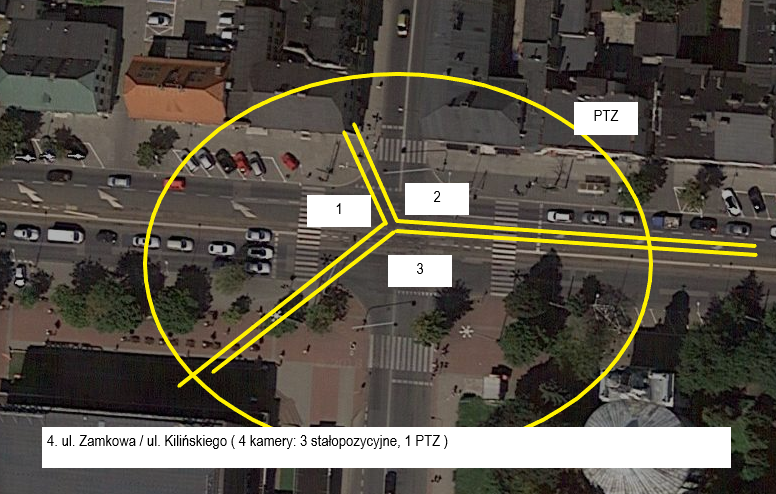 